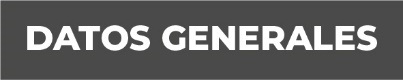 Nombre Carlos Rubén Riaño CanoGrado de Escolaridad Licenciatura en DerechoCédula Profesional (Licenciatura) En TrámiteTeléfono de Oficina 2288416170. Ext. 3116Correo Electrónico  Formación Académica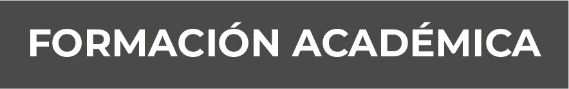 Año2008-2012Trayectoria Profesional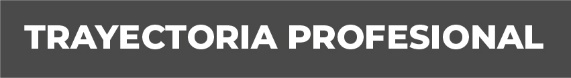 Año2018 - 2019: Subdirector de Responsabilidad y Gestión de la Dirección General de Asuntos Internos de la Secretaria de Seguridad Pública en el Estado de Veracruz2014 - 2015: Coordinador del Programa de Rescate de Unidades Habitacionales en la Delegación Veracruz de la Secretaria de Desarrollo Agrario Territorial y Urbano.2013: Jefe de la Unidad de Asuntos Jurídicos de la Delegación Federal de la Secretaria de Desarrollo Social en el Estado de Veracruz. Conocimiento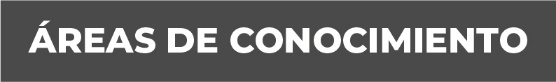 Áreas de conocimiento enfocadas en Ciencias Sociales y Humanas, así como en Administración Publica y afines. 